 PIP-II Specialty MagnetTechnical Requirements SpecificationDocument number:  ED0011xxxx, Rev. -Document ApprovalRevision HistoryPurposeThere will be a total of three kinds of specialty magnets in the Linac to Booster transfer line for PIP-II, a fast switch magnet, a three way lambertson magnet and two beam dump sweep magnets. A Booster Injection C-magnet, which is in the FRS, is no longer required and is not included in this TRS. These magnets are used in the BTL abort line. This TRS will specify the magnet requirements. ScopeWBS Dictionary Definition for the BTL MagPS: Design, procurement, fabrication, and testing of all types (dipoles, quads, correctors, special) of magnets and power supplies in the beam transfer line. This specific TRS addresses the technical requirements of the quadrupole magnetsAcronymsReferenceKey AssumptionsIt is assumed that the fast switch magnet will be a modified Tevatron A0 Abort magnet and that the beam sweep magnets will be existing EDTA magnets. It is assumed that the 3 way Lambertson magnets will be delivered complete with water manifolds and beam tube. It is also assumed that these magnets will be capable of DC operation at 1000 MeV .Technical RequirementsThe requirements for the for these specialty magnets are shown below. Also included, where appropriate are the parameters of the existing magnets.  -.  Fast Switch MagnetThe fast switch magnet is used to move beam between the straight-ahead line to Booster and the beam abort line: Table 5-1.  Fast Switch MagnetTable 5-1A.  Tevatron A0 Abort Magnet -.  3 Way SeptumThe fast switch magnet horizontally deflects beam into the field region of the 3-way septum to move beam into the abort channel. Beam that is not deflected by the fast switch magnet goes into the central channel which is field free. This magnet can be constructed of several shorter magnets to give the correct displacement over the total effective length. The total displacement of the beam over the 2.6 m length is 87 mm. Since the “third leg” of this septum will not be required for the current project, this magnet can be modular so as to have individual magnets of either side of the field free region. The concept is shown in these sketches: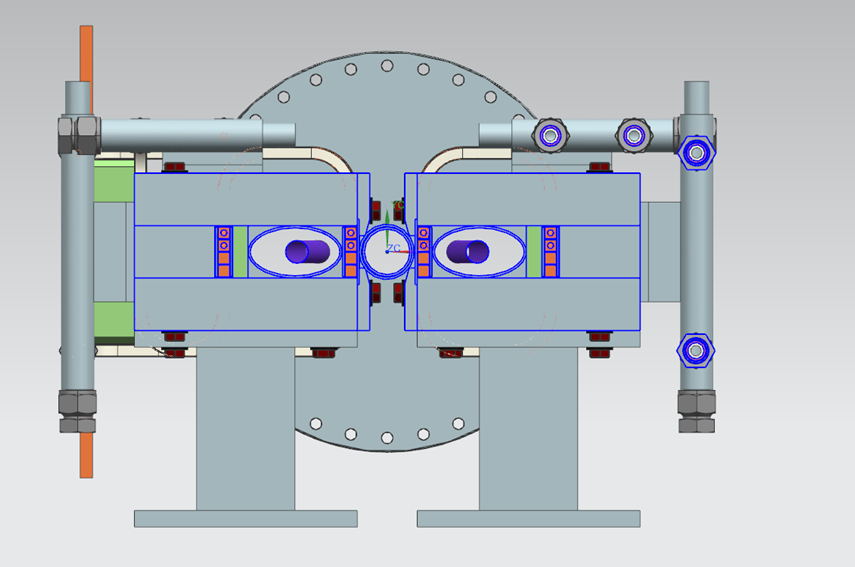 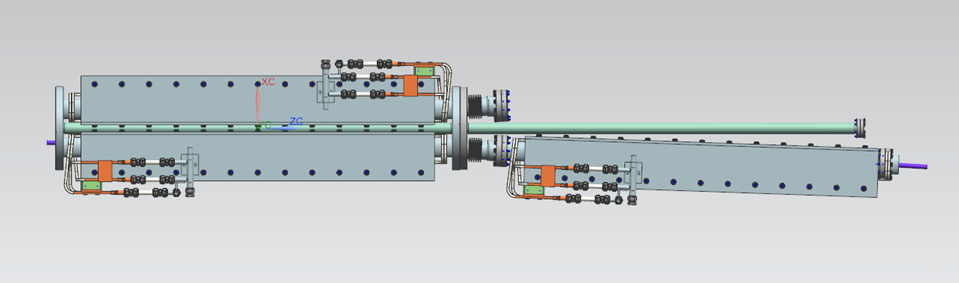 The requirements are shown below:Table 5-2.  3-Way Septum Magnet -3.  -Beam Sweep MagnetsIn order to reduce heating on the abort dump, the aborted beam will be deflected by two beam sweep magnets which will move the beam in a circular pattern on the face of the beam dump. One magnet would deflect horizontally while the other would deflect vertically. Both magnets would operate at 11 hz with one system being 90 degrees out of phase with the other. One possible solution is to use an existing FNAL magnet known as an EDTA magnet. The requirements are shown here and the characteristics of the EDTA magnet are shown after this.Table 5-3.  Beam Sweep MagnetsTable 5-3A.  EDTA MagnetTable -3.  Magnet Water RequirementsTable -4.  Magnet Support Structure RequirementsSafety RequirementsThe system shall abide by all Fermilab ES&H (FESHM) and all Fermilab Radiological Control Manual (FRCM) requirements including but not limited to:Any changes in the applicability or adherence to these standards and requirements require the approval and authorization of the PIP-II Technical Director or designee.In addition, the following codes and standards in their latest edition shall be applied to the engineering, design, fabrication, assembly and tests of the given system:In cases where International Codes and Standards are used the system shall follow FESHM Chapter 2110 Ensuring Equivalent Safety Performance when Using International Codes and Standards and requires the approval and authorization of the PIP-II Technical Director or designee.Additional Safety Requirements that are not listed in the general list above shall be included in the Requirements table in the Functional Requirements section.Signatures RequiredDate ApprovedOriginator: Approver: Alex Martinez, Integration CoordinatorApprover: Elvin Harms, L2 Manager (for given system)RevisionDate of ReleaseDescription of ChangeFESHMFermilab ES&H ManualFRCMFermilab Radiological Control ManualFRSFunctional Requirements SpecificationTRSTechnical Requirements SpecificationL2WBS Level 2L3WBS Level 3PIP-IIProton Improvement Plan II Project SCDSystem Configuration DocumentTCTeamcenterWBSWork Breakdown StructureBTLBeam Transfer LineEPDMEngineering Process Document ManagementNPTNational Pipe Thread#ReferenceDocument #1EPDMED00054332Fermilab Engineering ManualNA3BTL Dipole FRSNA4BTL Dipole Magnet Preliminary DesignNA7Physics Driven RequirementED001026Requirement #Requirement Statement T-S-121.03.05-A001Effective length of the fast switch magnet shall be less than 2 m T-S-121.03.05-A002The fast switch magnet shall be capable of providing a minimum bend angle of .0035 radians for 1000 MeV beamT-S-121.03.05-A003The fast switch magnet shall have a gap of at least 52 mm. T-S-121.03.05-A004The fast switch magnet shall have a beam aperture of greater than 46 mm. T-S-121.03.05-A005The good field region shall not be less than 24 mm in diameter about the center T-S-121.03.05-A006The fast switch magnet field uniformity shall be better than dB/B=1.0% T-S-121.03.05-A007The fast switch magnet integrated field shall be equal to or greater than 20mT-m at 500 ampsT-S-121.03.05-A008The fast switch magnet shall be capable of a 20 micro sec rise and fall timeRequirement #Requirement Statement T-S-121.03.05-B001Effective length is 1.92 mT-S-121.03.05-B002The magnet physical length is 2.18 m T-S-121.03.05-B003Beam tube ID is 47.6 mm and is ceramicT-S-121.03.05-B004The magnet gap of is 58 mm.T-S-121.03.05-B005The magnet is a single turn magnet with an inductance of 3.15.E-6 HT-S-121.03.05-B006The magnet had a 20 micro sec rise time for aborting beam in the TevatronRequirement #Requirement Statement T-S-121.03.05-C001The 3-way septum shall have a minimum aperture of 40 mm in the field free regionT-S-121.03.05-C002The 3-way septum shall have a minimum gap of 40 mm in the field region T-S-121.03.05-C003The 3-way septum shall have a total effective length of 2.6 m T-S-121.03.05-C004The 3-way septum shall have a good field region of 30 mm diameter along the beam trajectory T-S-121.03.05-C005The 3-way septum maximum integrated field shall be .43T-m T-S-121.03.05-C006Physical length of the 3-way septum (length including coils) shall not exceed 3.0 mT-S-121.03.05-C007The 3-way septum field uniformity shall be better than dB/B=.2%T-S-121.03.05-C008The 3-way septum shall be capable of DC operation at 1350 ampsT-S-121.03.05-C009The 3-way septum shall have a septum thickness of 17 mm or lessT-S-121.03.05-C010The 3-way septum shall have a field free region in which the magnetic field is less than .05 gaussT-S-121.03.05-C011The 3-way septum shall be capable of ramping at a maximum rate of .01 T-m/sec Integrated field (31 Amps/sec)T-S-121.03.05-C012The 3-way septum shall not exceed transverse dimensions of 600 mm width and 600 mm heightT-S-121.03.05-C013The 3-way septum coils shall be continuous (no splices)T-S-121.03.05-C014The 3-way septum coils shall provide for water cooling; the bus used shall have a hole for water of at least 5 mm diameterT-S-121.03.05-C015The 3-way septum shall be assembled with a beam tube. The beam tube shall be made of either 316 or 304L stainless steelT-S-121.03.05-C016The ends of the beam tube shall extend a minimum of 3” from the ends of the external coilsT-S-121.03.05-C017The ends of the beam tube shall be clean cut and perpendicular to between .005” to .010”T-S-121.03.05-C018The 3-way septum beam tube shall be of such a shape as to allow for beam transport throughout the magnetT-S-121.03.05-C019The 3-way septum shall have eight alignment fiducials welded to the steel; 2 on top of each end and 1 at each end on the sides of the magnet on the midline of the magnetT-S-121.03.05-C020The 3-way septum shall be able to be hipotted up to 1000 volts DC with less than 1 microamp of currentRequirement #Requirement Statement T-S-121.03.05-D001Effective length of each beam sweep magnets is 0.5 m  T-S-121.03.05-D002Physical length of the beam sweep magnet (length including coils) shall not exceed 0.85 mT-S-121.03.05-D003The beam sweep magnet shall provide for a maximum bend angle of .0155 radians at 1000 MeV T-S-121.03.05-D004The beam sweep magnet gap shall be 52 mm T-S-121.03.05-D005The good field region shall not be less than 24 mm in diameter about the center T-S-121.03.05-D006The beam sweep magnet field uniformity shall be better than dB/B=1.0% T-S-121.03.05-D007The beam sweep magnet integrated field shall be .1T-m at less than 50 amps T-S-121.03.05-D009The beam sweep magnet shall be capable of ramping at 11 Hz T-S-121.03.05-D010The beam sweep magnet shall not exceed transverse dimensions of 600 mm width and 600 mm heightT-S-121.03.05-D011The beam sweep magnet coils shall be continuous (no splices)T-S-121.03.05-D012The beam sweep magnet shall have eight alignment fiducials welded to the steel; 2 on top of each end and 1 at each end on the sides of the magnet on the midline of the magnetT-S-121.03.05-D013The beam sweep magnet shall be able to be hipotted up to 500 volts DC with less than 1 microamp of currentRequirement #Requirement Statement T-S-121.03.05-E001The EDTA magnet has a calculated effective length of .569 m T-S-121.03.05-E002The EDTA magnet has a calculated transfer function of .00495 T/ampT-S-121.03.05-E003The EDTA magnet has estimated resistance of .1273 ohms at 20 degrees C T-S-121.03.05-E004The EDTA magnet has a gap of 50.8 mm T-S-121.03.05-E005The EDTA magnet has a flange to flange length of .81 mT-S-121.03.05-E006The EDTA magnet is not water cooledRequirement #Requirement Statement T-S-121.03.05-D001All external water connections shall be appropriately sized female NPT fittings T-S-121.03.05-D002The maximum water pressure drop is 80 psid at the operating flow T-S-121.03.05-D003Water flow velocity in the magnet coils shall be between 5 and 8 feet per secondT-S-121.03.05-D004Water temperature rise shall not exceed 10 degrees C above the nominal 35 degrees C water temperature ( 5.5 degrees F)T-S-121.03.05-D005Nominal inlet water temperature is 95 degrees F (35 degrees C)Requirement #Requirement Statement T-S-121.03.05-F001All magnets shall have three feet for mounting that are welded to the body of the magnet; these feet will be located 22% of the length from each endT-S-121.03.05-F002All magnets shall have provisions to allow for rigging the magnet; this could be tapped holes of an appropriate size to allow for swivel hoist rings that are appropriate for the magnet load with a safety marginElectrical SafetyFESHM Chapter 9110 Electrical Utilization Equipment SafetyFESHM Chapter 9160 Low Voltage, High Current Power Distribution SystemsFESHM Chapter 9190 Grounding Requirements for Electrical Distribution and Utilization EquipmentPressure Piping safetyFESHM Chapter 5031.1 Piping SystemsGeneral SafetyFESHM Chapter 2000 Planning for Safe OperationsNFPA 70 – National Electrical CodeIEC Standards for Electrical ComponentsASME BPVC Section IX Qualification Standard for Welding, Brazing and Fusing Procedures